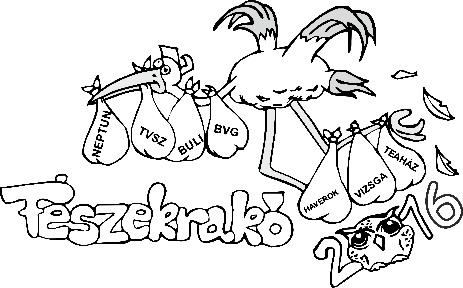 Nevezett, jelentkezésemmel vállalom, hogy a részvételi díjat (2.500,- Ft) kifizetem, függetlenül attól, hogy a végén részt veszek-e a táborban vagy sem. Budapest, 2016. augusztusElküldendő: feszekrako2016@gmail.com   NÉVNeptun-kódPólóméret